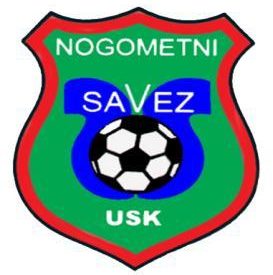 P  R  O  P  O  Z  I  C  I  J  ETAKMIČENJA  OMLADINSKE LIGE  PRETPIONIRA, PIONIRA I KADETANS  UNSKO-SANSKOG    KANTONA  ZA TAKMIČARSKU  2021/2022  godinuBihać,  2021  godineBroj:392/2021Bihać:16.08.2021 .godineIzvršni odbor  NS USK-a na svojoj 8. sjednici koja je održana  dana 16.08.2021 godine a na prijedlog Takmičarske komisije NS USK-a usvojio je :                                                        P R O P O Z I C I J E        TAKMIČENJA  OMLADINSKE LIGE PRETPIONIRA /U13/  I  PIONIRA /U15/  I KADETA /U17/                   NS UNSKO-SANSKOG KANTONA  ZA TAKMIČARSKU  2021/2022 godinuOPŠTE  ODREDBE                                                                                  Član 1. Ovim propozicijama utvrđuje se način organiziranja i provođenja takmičenja  u  Omladinskoj  ligi NS USK-a u kategoriji pretpionira, pionira i kadeta  u takmičarskoj 2021/2022 godini.                                                                             Član 2.    Omladinsko prvenstvo pretpionira (U13) i pionira  (U15) Nogometnog saveza Unsko-Sanskog kantona za takmičarsku 2021/2022 odvijaće se u okviru Omladinske  lige Unsko-Sanskog kantona  podijeljene u dvije (2) grupe :  grupa “I” i grupa “II”   i  Omladinske lige kadeta (U17) kao jedinstvene.Grupu “I” sačainjavaju klubovi iz Općina: Grad Bihać, Bos.Petrovac, Ključ, Sanski Most,Grupu “II” sačinjavaju klubovi iz Općina: Grad Cazin, Bos.Krupa, Bužim, Vel.Kladuša                                                                  Član 3.Takmičenje se organizuje u formi jedinstvene lige predpionira i  pionira, podijeljene u dvije grupe, po kriteriju geografske povezanosti i ekonomske opravdanosti i jedinstvene kadetske lige. U takmičenju obavezno učestvuju pretpionirske, pionirske  i kadetske ekipe klubova  NS USK-a ,  Druge lige F BiH -Grupa “Zapad”  i Prve lige F BiH.   Klubovi Kantonalne lige USK-a pored seniora,moraju obavezno imati u sistemu takmičenja minimalno jednu (1) selekciju (ovisno o kategorijama koje imaju : Pretpioniri, Pioniri i Kadeti), a mogu prijaviti i sve  tri kategorije. Fudbalski/Nogometni klubovi Kantonalne lige USK-a koji su prijavili kategoriju  Seniora, moraju obavezno imati u sistemu takmičenja minimalno jednu (1) omladinsku selekciju (ovisno o kategorijama koje imaju : Pretpioniri, Pioniri ili Kadeti), a mogu prijaviti i sve  tri kategorije.Fudbalski/Nogometni klubovi koji nemaju Seniorsku kategoriju u takmičenju  obavezno moraju imati u sistemu takmičenja minimalno dvije (2) selekcije u omladinskoj kategoriji ( Pretpioniri, Pioniri ili Kadeti) a mogu prijaviti i sve tri selekcije.Omladinske škole Nogometa/Fudbala USK-a obavezno moraju imati u sistemu takmičenju minimalno dvije (2) selekcije (ovisno o kategorijama koje imaju : Pretpioniri, Pioniri i Kadeti), a mogu prijaviti i sve kategorije. Klubovi Prve lige F BiH  pored seniora,u cijelom toku takmičarske sezone u stalnim takmičenjima moraju imati uključene četiri (4) omladinske selekcije,što se odnosi na selekcije Pretpionira U-13, Pionira  U-15 , Kadeta U-17  i  Juniora U-19, od kojih juniori i kadeti moraju u cijelom toku takmičarske sezone igrati u Omladinskoj ligi BiH- grupa Zapad koji vode NS FBiH i FS RS, dok selekcije Pionira U-15  i  Pretpionira U-13  moraju u toku cijele takmičarske sezone igrati u Omladinskim ligama kantona.Klubovi Druge lige F BiH pored seniora,u cijelom toku takmičarske sezone u stalnim takmičenjima moraju imati uključene dvije (2) omladinske selekcije koje se moraju takmičiti u ligama NS F BiH  i  NS USK-a.Klub koji u toku takmičarske sezone u Omladinskim ligama NS USK-a sa nekom od selekcija odustane od takmičenja  ili shodno odredbama DP NS/FS BiH bude isključen iz takmičenja snosit će disciplinske sankcije shodno odredbama Disciplinskog pravilnika NS/FS BiH.Novoformirani klubovi koji su prijavili jednu selekciju za takmičarsku sezonu 2021/2022  ( Pretpioniri, Pioniri i Kadeti) shodno posebnoj odluci Izvršnog odbora NS USK-a od 16.08.2021 godine broj: 397/2021 mogu se  takmičiti sa jednom selekcijom u takmičarskoj sezoni 2021/2022 godine.Takmičenje predpionira i  pionira se organizuje po dvostrukom bod sistemu,a prema usaglašenom kalendaru takmičenja.                                                                              Član 4.  Grupu „ I ” Pretpioniri igraju klubovi iz  općina Grada Bihać,  Bosanski Petrovac,Ključ,  Sanski Most i to slijedeći klubovi:1. NK”Jedinstvo” Bihać2. NK”Podgrmeč” Sanski Most 3. NK”Mladost 38” B.Petrovac 4. NK”Kolibri”Bihać5. OFK”Bihać” Bihać 6. NK”Ključ”Ključ7. NK”Omladinac 75” Pokoj8. NK”Rudar” Kamengrad9. NK”Omladinac”Sanica10. NK”Borac”Izačić11. Akademija nogometa”Jedinstvo” BihaćSve ukupno  11 Pretpionirskih klubova u grupi “I”.Grupu „ I ” Pioniri igraju klubovi iz  općina Grada Bihać,  Bosanski Petrovac, Ključ,  Sanski Most i to slijedeći klubovi:1. NK”Rudar” Kamengard 2. NK”Jedinstvo” Bihać 3. NK”Podgrmeč” Sanski Most 4. NK”Radnički”Ripač5. NK”Brekovica 78”Brekovica6. NK”Kamenica”Kamenica7. OFK”Bihać”Bihać 8. NK”Ključ”Ključ9. NK”Metalac” Bihać/Veliki Lug10. NK”Kolibri”Bihać11. NK”Una” KulenVakufSve ukupno 11  Pionirskih klubova u grupi “I”.Grupu „ II “Pretpioniri igraju klubovi iz  općina Grada Cazin, Bužim,  Bosansaska Krupa – Otoka, Velika Kladuša i to slijedeći klubovi: 1. NK”Gomila” Stijena 2. NK”Ćoralići” Ćoralići3. NK”Jezerski””B.Krupa4. NK”Krajišnik” V.Kladuša5. NK”Vitez”Bužim 6. NK”Mladost”Polje 7. OFŠ”Krajina”Cazin 8. GNK”Bratstvo” Bos.Krupa9. FC”Abc” Podzvizd10. NK”Mladost”Vrnograč11. NK”Zvijezda” Velika KladušaSve ukupno 11  Pretpionirskih klubova u grupi “II”.Grupu „ II “Pioniri igraju klubovi iz  općina Grada Cazin, Bužim,  Bosansaska Krupa – Otoka, Velika Kladuša i to slijedeći klubovi:1. NK”Jezerski” Bos.Krupa2. NK”Mladost”Vrnograč 3. NK”Ćoralići”Ćoralići4. FC”Abc”Podzvizd5. NK”Željezničar 1973”B.Krupa6. NK”Sloga 1922”B.Otoka7. NK”Krajišnik” V.Kladuša8. NK”Mladost”Polje9. OFŠ”Krajina”Cazin 10. NK”Olimpija” TržacSve ukupno 10 Pionirskih klubova u grupi “II”.Jedinstvenu Omladinsku ligu Kadeta sačinjavaju ekipe po prijavama iz USK-a i to slijedeće ekipe:1. NK”Željezničar” Bos.Krupa2. NK”Brekovica 78”Brekovica3. NK”Sloga 1922”B.Otoka4. OFK”Bihać” Bihać 5. NK”Ključ”Ključ6. NK”Krajišnik” V.Kladuša7. NK”Bajer 99”Velagići8. NK”Vitez” Bužim 9. NK”Mladost 38” Bos.Petrovac10. NK”Kamenica” Kamenica 11. NK”Gomila”StijenaSve ukupno 11 Kadetskih klubova.Takmičenje se organizuje  po  dvostrukom  bod  sistemu.RUKOVOĐENJE TAKMIČENJEM                                                                 Član 5. Takmičenjem u Omladinskoj ligi Unsko-Sanskog kantona rukovodi Izvršni odbor NS USK-a putem imenovanih komesara za takmičenje. Kontrolu rada takmičarskih organa Nogometne lige NS USK-a vrše nadležne komisije i to: Komsija za takmičenje NS USK-a, Komisija za suce i suđenje NS USK-a i Disciplinska komisija NS USK-a, koje po potrebi održavaju sastanke sa takmičarskim organima Nogometne lige USK-a, vrše analizu takmičenja i suđenja Omladinske lige kantona, vrše verifikaciju listi uspješnosti, te učestvuju u organizaciji, edukaciji i provođenju seminara Nogometne lige  USK-a.                                                                           Član 6.Takmičenje u   Nogometnoj ligi kantona  administrativno se vodi kroz COMET informacioni sistem.Na stadionu treba biti posebna prostorija za sastavljanje zapisnika. Na stadionima klubova za utakmice Omladinske lige u službenom prostoru za zapisnik, klub domaćin treba da obezbijedi: -ispravan kompjuter sa štampačem i ispravnom internet konekcijom za potrebe COMET informacionog sistema, -ispravnu telefonsku liniju i telefaks.                                                               Član 7.Po završetku  prvenstvenog takmičenja po grupama “I” i “II”  u završnicu  za dobijanja prvaka NS USK-a u kategoriji  pretpionira i  pionira  učestvuju prvoplasirane ekipe iz grupa, koje igraju Finalnu jednu utakmicu za Prvaka u kategoriji  Pretpionira i Pionira.   Finalne utakmice za dobijanje Prvaka u kategoriji Pretpionira i Pionira odigraće se na terenu kojeg odredi svojom odlukom Izvršni odbor NS USK-a. Pobjednici  u kategoriji predpionira i pionira  stiču pravo takmičenja u završnom dijelu takmičenja na razini  NS F BiH za  takmičarsku  2021/2022 godinu.  RASPORED I TRAJANJE UTAKMICA:                                                                           Član 8.Raspored utakmica određuje se žrijebom koji se obavlja prije početka prvenstva. Pionirske i predpionirske ekipe igraju utakmice u istom danu i u istom mjestu. Klubovi su obavezni u roku od 30 dana prije prvenstva dostaviti podatke o mjestu (stadionu) odigravanja utakmica na kojima su domaćini. Kadetska liga igra se odvojeno po žrijebu koji se obavlja prije početka prvenstva.Utakmice pionirske lige igraju se 2x30 minuta, a utakmice pretpionirske lige igraju se 2x25 minuta. Odmor traje od 10 do 15 minuta,s tim da pretpioniri igraju predigru pionirima,odnosno dva(2) sata prije zakazane utakmice pionira.  Kadetska liga igra se 2x40 minuta,a odmor u poluvremenu utakmice traje 10-15 minuta .SUDIJE I DELEGATI:                                                                            Član 9.  Nadležni organi određuju sudije i delegate sa liste sudija i delegata Nogometne i Omladinske  lige Kantona i po potrebi Druge lige i Prve lige  FBiH vodeći računa o udaljenosti mjesta odigravanja utakmice i troškovima službenih lica. Službenim licima pripadaju sljedeće naknade: Za obavljanje službene dužnosti delegata, sudije i sudije asistenta na utakmicama Omladinske lige Kantona  po nalogu NS USK-a, za obe utakmice, utvrđuju se ukupni troškovi od 120 KM,te pravo naplata troškovi prevoza u iznosu od 40,00 KM za udaljenost preko 20(dvadeset) kilometara u jednom pravcu a za udaljenost ispod 20 kilometara u jednom pravcu isplaćuje se 20 KM.Isplaćuje se jedan putni trošak za sva službena lica tj. najduža relacija u kilometrima odakle dolazi jedno od službenih lica utakmice.Službenu dužnost na utakmicama Predpionira obavlja Delegat utakmice i jedan sudac ( glavni sudac utakmice).Glavnom Sucu i Delegatu utakmice naprijed navedeni troškovi  isplaćuju se na slijedeći  način.Taksa za službena lica utakmice  iznosi :  Utakmica Pretpionira  delegat   utakmice……………………………………………………….…..   20,00 KM+ 5KM za dopunu stika sa internetom ako mu domaćin ne obezbjedi internet konekciju za obe utakmice glavni sudija  utakmice…………………………………………………….…  20,00 KMSucima utakmice i Delegatu utakmice naprijed navedeni troškovi  isplaćuju se na slijedeći  način.Utakmica Pionira  delegat   utakmice……………………………………………………….…..   20,00 KM+ 5KM za dopunu stika sa internetom ako mu domaćin ne obezbjedi internet konekciju za obe utakmice. glavni sudija  utakmice…………………………………………………….…  20,00 KM A-1 sudija  utakmice……………………………………………………….…..  20,00 KM A-2 sudija  utakmice………………………………………………………...…  20,00 KMSucima utakmice i Delegatu utakmice naprijed navedeni troškovi  isplaćuju se na slijedeći  način.Taksa za službena lica kadetske lige iznosi  80,00 KM :  delegat   utakmice……………………………………………………….…..   20,00 KM+ 3KM za dopunu stika sa internetom ako mu domaćin ne obezbjedi internet konekciju. glavni sudija  utakmice…………………………………………………….…  20,00 KM A-1 sudija  utakmice……………………………………………………….…..  20,00 KM A-2 sudija  utakmice………………………………………………………...…  20,00 KMTroškovi se isplaćuju odmah nakon utakmice. Klub koji ni 48 sati nakon odigrane utakmice ne izvrši isplatu pripadajućih troškova službenih lica, automatski je suspendovan i sve do izmirenja finansijske obaveze ne može igrati zvanične utakmice. Klubovi koji uplatu troškova utakmice  vrše putem žiro računa,dužni su troškove  uplatiti  svakoj službenoj osobi pojedinačno na njihove tekuće žiro račune ,u roku od 48 sati po odigranoj utakmici.Ukoliko klub ne isplati službena lica ili ih djelomično isplati,dužan je iste uplatiti najkasnije do naredne utakmice,te su dokaz o  uplati  dužni  dati na uvid  delegatu  na  prvoj  narednoj  prvenstvenoj ili kup  utakmici.U slučaju da utakmica nije odigrana iz razloga za koji službena lica ne snose krivicu, a doputovali su u mjesto odigravanja i na stadion ,pripadaju im  putni troškovi a delegatu i taksa, shodno odluci IO NS USK-a.                                                                            Član 10.  Delegat utakmice Omladinske  lige kantona zapisnik i izvještaj sa utakmice dostavlja kroz COMET sistem. Po završetku utakmice zapisnik sa utakmice sastavljen putem COMET informacionog sistema, sravnjavaju delegat i sudac, nakon čega delegat zaključi izvještaj fair-playa, a sudac utakmice svojom šifrom zaključuje zapisnik sa utakmice najkasnije 1 sat nakon odigrane utakmice.Delegat utakmice je obavezan u roku od 24 sata po odigranoj utakmici ili najkasnije prvi radni dan do 11:00 sati, u COMET informacionom sistemu zaključiti delegatski izvještaj.IGRALIŠTE :                                                                   Član 11.Utakmice Omladinske lige NS USK-a pionira,pretpionira i kadeta igraju se na glavnim terenima klubova ili na travnatim igralištima, koja u svemu moraju odgovarati propisima Pravila nogometne igre i Pravilnika o nogometnim natjecanjima NS/FS BiH uz odobrenje nadležnog organa NS USK-a. Stadion mora imati obezbijeđene  svlačionice (za domaću i gostujuću ekipu),sa posebnom svlačionicom za sudije, prostorijom za sastavljanje zapisnika, kao i kabinama za rezervne igrače i stručna rukovodstva i posebnom kabinom za delegateORGANIZACIJA UTAKMICA:                                                                            Član 12.Mjere obezbjeđenja Organizaciju utakmica vrše klubovi domaćini, koji su obavezni obezbijediti sve uslove u skladu sa važećim propisima. Klub domaćin je obavezan poduzeti sve potrebne mjere za sigurnost sudaca, delegata i gostujućeg tima, za vrijeme odigravanja utakmice i sve do napuštanja igrališta-stadiona odgovarajućim prevoznim sredstvom. Zastave Klub domaćin obavezan je na jarbole postaviti Državnu zastavu BiH, zastavu NS/FS Bi Hi zastavu NS USK-a. Na jarbolima mogu biti entitetske zastave, zastave kantona/županija, klupske zastave i zastave fair-playa. Postavljanje drugih zastava nije dozvoljeno. Istaknute zastave trebaju biti istih dimenzija. Medicinska služba Klub domaćin obavezan je na svim utakmicama osigurati ljekarsku službu i dežurno sanitetsko vozilo sa osobljem i nosilima (može se koristiti adekvatno osobno vozilo,kombi ili auto sa četvoro vrata/,koje mora biti uz igralište i u slučaju potrebe obaviti prijevoz do zdravstvene ustanove. Ukoliko vozilo prve pomoći ne dođu na igralište do početka utakmice, ista neće započeti sve dok klub ne osigura prikladno i obilježeno osobno vozilo kojim će se, u slučaju potrebe, ozlijeđeni prevesti do najbliže zdravstvene ustanove. Klub domaćin dužan je da osigura za cijelo vrijeme trajanja utakmica pretpionira, pionira i kadeta prisustvo dežurnog licenciranog doktora ili fizioterapeuta sa odgovarajućom medicinskom opremom. Ako na utakmici nema dežurnog licenciranog doktora ili fizioterapeuta sa odgovarajućom medicinskom opremom, delegat utakmice neće dozvoliti odigravanje utakmice.Osiguranje utakmice Klub domaćin obavezan je izvršiti najavu utakmice kod nadležne policijske uprave i zatražiti policijsko obezbjeđenje te se blagovremeno pobrinuti da na utakmicama pionira i pretpionira budu prisutni pripadnici policije, a ukoliko iz određenih razloga nisu prisutni pripadnici policije utakmica se može, uz saglasnost  oba kluba odigrati  i  bez  njihovog prisustva,uz uslov da je od MUP-a  pismeno zatraženo njihovo prisustvo ,da je prisutan dovoljan broj redara  i  komesar za bezbjednost  licenciran od strane Nogometnog saveza.Klub domaćin obavezan je osigurati redarsku službu sa komesarom za bezbjednost. Klub domaćin obavezan je osigurati dovoljan broj skupljača lopti propisno odjevenih. Utakmica se neće igrati bez prisustva pripadnika policije –  mora postojati najava utakmice kod nadležne policijske uprave i postignuta saglasnost oba kluba,sanitetskog vozila i licenciranog medicinskog ljekara ili fizioterapeuta, organizovane redarske službe. U slučaju neispunjavanja prethodno navedenih uslova iz takmičenja, sve posljedice snosi klub domaćin. Lopte za igru Za odigravanje prvenstvenih utakmica domaćin je dužan osigurati najmanje tri lopte za svaku od utakmica, a u slučaju da na igralištu nema dovoljan broj skupljača lopti, domaćin je obavezan obezbijediti šest lopti.  Za Pretpionirsku ligu klub je obavezan obezbjediti lopte broj 4 (četvorke).Odgovornost kluba domaćina Klubovi su odgovorni za ponašanje svojih igrača, službenih osoba, članova, navijača i svake druge osobe koja obavlja dužnost na utakmici u ime kluba. Za propuste u organizaciji utakmice klubovi će snositi takmičarske i disciplinske posljedice prema važećim propisima NS FBiH i NS/FS BiH. PROMJENA TERMINA UTAKMICA:                                                                            Član 13. Promjena termina odigravanja utakmice može se vršiti na osnovu podnesenog pismenog zahtjeva zainteresiranog kluba, koji mora biti podnesen komesaru za takmičenje, najkasnije osam (8) dana prije utvrđenog termina odigravanja utakmice, a koji u sebi sadrži razlog zbog kojeg se traži promjena termina utakmice s priloženom dokumentacijom iz koje se može utvrditi opravdanost podnesenog zahtjeva sa eventualnim prijedlogom za novi termin odigravanja utakmice. U slučaju kada zahtjev za promjenu termina nije podnesen u skladu sa prethodnim stavom, komesar za takmičenje može promijeniti termin utakmice samo ukoliko je klub koji traži promjenu termina dostavio i pismenu saglasnost drugog kluba, što je moguće najkasnije tri (3) dana prije utvrđenog termina utakmice. Kada se utakmica odlaže zbog bolesti igrača (trovanja i slično), to se može učiniti ukoliko je bolesno najmanje 7 (sedam) standardnih igrača (igrači koji su odigrali najmanje 70% utakmica) u toku tekućeg jesenjeg ili proljetnog dijela prvenstva. Kada komesar za takmičenje dobije pismeni zahtjev kluba za odgodu utakmice zbog bolesti igrača sa kompletnom validnom medicinskom dokumentacijom iz odgovarajuće medicinske ustanove (uredan, čitljiv i tiskan elektronski nalaz nadležnog specijaliste, dijagnoza, mišljenje o dužini bolovanja i sl.), donijet će odluku o odgodi utakmice.Kada je došlo promjene termina utakmice, komesar za takmičenje će donijeti odluku da se ona odigra u prvom slobodnom terminu (ako su prestali razlozi zbog koje je utakmica odgođena), pod uslovom da svaki klub ima najmanje dva slobodna dana između odigravanja dvije utakmice. IGRAČI I TIMOVI:                                                                            Član 14. Klub je obavezan za pionirski i za pretpionirski tim u NS USK-a 15 dana prije početka prvenstva dostaviti spisak igrača, a potrebno je da svaki pionirski  i  pretpionirski  tim prije početka prvenstva ima najmanje 18 prijavljenih u NS USK-a i uredno registriranih igrača. Klub je obavezan na svakoj utakmici nastupiti sa dva tima: pionirima i pretpionirima. Nenastupanje sa jednim od navedenih timova, tretirat će se kao da klub nije nastupio u tom kolu, sa predviđenom odgovornošću kluba i isključenja iz takmičenja u slučaju nenastupanja na dvije (2) utakmice shodno odredbama Pravilnika o nogomentim takmičenjima NS/FS BiH. U slučaju neopravdanog nenastupanja na utakmici klub će snositi takmičarske i disciplinske posljedice u skladu sa odredbama Pravilnika o nogomentim takmičenjima i Disciplinskog pravilnika. PRAVO NASTUPA I ZAMJENE IGRAČA:                                                                           Član 15. Pravo nastupa na utakmicama Predpionirske lige u takmičarskoj 2021/2022 godini imaju igrači rođeni 01.01.2009. godine i mlađi i curice isto godište i godinu dana starije.Pravo nastupa na utakmicama Pionirske lige u takmičarskoj 2021/2022 godini imaju igrači rođeni 01.01.2007. godine i mlađi i curice isto godište i godinu dana starije.Pravo nastupa na utakmicama Kadetske lige u takmičarskoj 2021/2022 godini imaju igrači rođeni 01.01.2005. godine i mlađi. Izuzetno mogu nastupiti i igrači koji su mlađi od naznačenih godina, ukoliko su na osnovu specijalnog ljekarskog pregleda proglašeni sposobnim za nastupe na tim utakmicama, pod uslovom da je to i uvedeno u igračkoj legitimaciji. Tokom utakmice pretpionira i pionira može se izvršiti zamjena najviše sedam igrača, a kod kadeta najviše pet igrača. Na utakmici može nastupiti samo igrač sa validnim ljekarskim pregledom koji je unseen u Comet informacioni sistem, sa validnim datumom, pečatom zdravstvene ustanove i ljekara. Ljekarski pregled važi četiri mjeseca.	Izuzetno, igrač može nastupiti sa potvrdom o izvršenom ljekarskom pregledu ali samo za tu utakmicu. Delegat igraču bez validnog ljekarskog pregleda neće dozvoliti da nastupi.Da bi nastupio na utakmici, igrač mora ispoštovati sve procedure koje su propisane usljed pandemije COVID-19. IDENTITET IGRAČA:                                                                           Član 16. Identitet igrača utvrđuje se na osnovu sportske legitimacije NS/FS BiH ili ličnih isprava (lična karta, pasoš). U slučaju utvrđivanja identiteta putem ličnih isprava, delegat je u prvu stranu zapisnika obavezan upisati broj lične karte ili pasoša. Delegat je obavezan prije početka svake utakmice izvršiti identifikaciju igrača na način što će izvršiti upoređivanje fotografije na igračkoj legitimaciji, sa likom igrača, kao i broj dresa sa zapisnikom utakmice. Ukoliko se identitet utvrđuje na osnovu ličnih isprava, a protivnički klub najavi žalbu, klub je obavezan komesaru za takmičenje dostaviti sportsku legitimaciju u roku od 48 sati po odigranoj utakmici.                                                                           Član 17. Klubovi su obavezni voditi evidenciju opomenutih igrača, te evidenciju isključenih igrača te po potrebi tačnost evidencije provjeriti u Sekretarijatu za takmičenje. U slučaju nastupa igrača pod suspenzijom, takmičarske posljedice će snositi klub, a prema odredbama DP NS/FS BiH, posljedice će snositi klub, igrač i službena osoba kluba koja je suspendovanog igrača stavila u tim. SLUŽBENE OSOBE KLUBA (TRENERI I DR.):                                                                           Član 18. Svaki klub na utakmicama pionira i pretpionira mora obavezno imati akreditiranog službenog predstavnika. Klub je obavezan da u skladu sa normativima vaspitno-pedagoškog rada i obavezama iz takmičenja, na svakoj utakmici ima dva trenera. Od toga je jedan trener pionirskog tima uz obavezu da se stara o igračima-pionirima, a drugi trener pretpionirskog  tima. Treneri su obavezni da posjeduju Trenersku takmičarsku akreditaciju Centra za edukaciju kadrova NS/FS BiH, sa odgovarajućim datumom validnosti. Klub domaćin mora imati akreditiranog ljekara ili minium  fizioterapeuta. Delegat je obavezan prije početka svake utakmice izvršiti identifikaciju u zapisnik prijavljenih službenih osoba kluba (predstavnik kluba, trener, ljekar, fizioterapeut i komesar za bezbjednost) na način što će izvršiti upoređivanje fotografije na akreditaciji, sa likom osobe. Delegat neće dozvoliti obavljanje dužnosti službenoj osobi (predstavnik kluba, trener, ljekar, fizioterapeut i komesar za bezbjednost) koja nema validnu akreditaciju. Sve službene osobe obavezni su tokom cijele utakmice imati vidno istaknutu takmičarsku akreditaciju.Klub koji  se nije odazvao seminaru akreditiranja službenih lica klubova Kantonalne i omladinske lige:Službeni predstavnik(2 slike, kopija lične karte, popunjen upitnik),Komesar za bezbjednost(2 slike, kopija lične karte, popunjen upitnik),Fizioterapeut(2 slike, kopija diplome medicinske škole ili medicinskog tehničara,popunjen upitnik),Doktor (2 slike, kopija diplome medicinskog fakulteta,popunjen upitnik),mogu svoje Akreditacije podići svakim radnim danom ponedeljak-petak u kancelariji NS USK-a.Klubovi koji ne budu imali akreditacije a uredno  su pozvani na seminar i obavješteni putem propozicija Takmičenja za 2021/2022 godinu, snositi će novčanu kaznu u visini jedne akreditacije koja iznosi 40KM tj. Snosit će novčanu kaznu za one akreditacije koje nema tj. 40KM po  akreditaciji.Za klubove Prve i Druge lige NS FBIH vrijede akreditacije sa viših nivoa, koji budu upisani u zapisnik utakmice i koji budu sjedili na klupi i na utakmici obavljali dužnost Komesara za bezbjednost, službenog predstavnika, fizioterapeuta i doktora što će NS USK-a provjeriti njihove iskaznice putem Comet sistema da li su validne).Klub koji nema licenciranog trenera i koji nije upisao kurs za sticanje C nacionalna, B, A, i PRO licence i koji nije iste produžio na seminaru trenera za takmičarsku 2021/2022 godinu , biće kažnjen sa 50KM za svaku utakmicu za koju ne bude imao trenera na klupi.DRESOVI:                                                            Član 19. Klubovi moraju poštivati boju sportske opreme kluba protivnika, koje su prije početka prventva prijavljene u Sekretarijat saveza i objavljene u biltenu NS FBiH. Timovi na jednoj utakmici ne mogu igrati u istim ili sličnim bojama sportske opreme. U slučaju da se podudara boja opreme kod dva tima dresove će promijeniti domaća (prvoimenovana) ekipa, a delegat utakmice je obavezan prijaviti tim zanemarivanja boje sportske opreme a klub će snositi disciplinsku odgovornost.Brojevi na dresovima moraju odgovarati onima na popisu igrača u zapisniku o utakmici. Ako su dresovi prugasti ili šareni, brojevi moraju biti na jednobojnoj podlozi. Za vrijeme odigravanja utakmice igrači na poleđini dresova moraju imati vidljive brojeve propisane veličine. Delegat i glavni sudac utakmice na organizacionom sastanku izvršit će provjeru cjelokupne opreme timova i sudaca te odobriti boju sportske opreme za utakmicu.REGISTRACIJA UTAKMICA                                                               Član 20.Komesar za takmičenje vrši registraciju odigranih utakmica najkasnije u roku od 21 /dvadesetjedan/ dan od dana odigravanja utakmice te vrši registraciju neodigranih i prekinutih utakmica u skladu sa važećim propisima.  Ako je uložena žalba ,rok za registraciju  utakmice produžava se do konačne odluke.Ako na utakmicu nije uložena žalba,a ne postoje uvjeti za registraciju po službenoj dužnosti sa 3:0/ par-forfe /,utakmica se registruje postignutim rezultatom.Ako je prvostepena odluka pravosnažna ili je donesena drugostepena odluka koja je konačna,jednom registrovana utakmica ne može biti poništena,izuzev u postupku pred Izvršnim odborom NS USK-a.   NEDOLAZAK NA UTAKMICE,NEODIGRAVANJE,PREKID UTAKMICE I  NENASTUPANJE RADI SUSPENZIJE                                                                  Član 21.Protiv kluba koji  ne nastupi na prvenstvenoj utakmici,koji izazove prekid utakmice,napusti teren ili ne nastupi zbog suspenzije,postupit će se prema odredbama  Pravilnika o nogometnim/fudbalskim takmičenjima NS/FS BiH i Disciplinskog pravilnika NS/FS BiH.Ove odredbe primjenjivat će se i protiv igrača,ukoliko učine prekršaj iz predhodnog  stava.Klub koji se ne opravdano ne pojavi na utakmici, dužan je drugom klubu isplatiti troškove koje je klub imao za organizaciju utakmice u  fiksnom iznosu od 50,00 KM po jednoj selekciji, isti je u obavezu uplatiti na žiroračun kluba koji je oštećen u roku od 48 sati i dostaviti peti primjerak uplatnice delegatu na slijedećoj utakmici u suprotnom neće moći igrati utakmice zbog automatske suspenzije.Ako u roku od 15 /petnest/ minuta od određenog vremena za početak utakmice stalnog takmičenja jedan tim ne nastupi  sa potrebnim brojem igrača sudija će saopštiti kapitenu tima koji je nastupio da se utakmica neće odigrati i to će upisati  u zapisnik.Izuzetno,u slučajevima da klub nije mogao da nastupi usljed više sile,sudija će sačekati i nešto duže ali  će voditi računa o tome da utakmica može da se završi na vrijeme.Ukoliko je utakmica prekinuta iz razloga više sile,a prije isteka 80% regularnog vremena ili nije odigrana,utakmica će se odigrati narednog dana u isto vrijeme,a ako se ne može odigrati  ni narednog dana,takmičarski organ će utvrditi novi termin za odigravanje utakmice.Ekipa koja prvi put u toku Takmičarske godine neopravdano neodigra ili ne ode na utakmicu gubi istu službenim rezultatom  3:0 ,te se kažnjava oduzimanjem 3 (tri) boda. Ekipa koja drugi put u toku Takmičarske godine sa nekom od selekcija neopravdano  neodigra ili ne ode na utakmicu, smatrat će se da je klub odustao od takmičenja samo sa tom selekcijom , ako usljed svoje krivice nije odigrao 2 (dvije) utakmice u toku takmičarske godine  kažnjava se i novčanom kaznom u iznosu od 700,00 KM i snositi će disciplinske sankcije shodno Diciplinskom Pravilniku NS/FS BIH.Klub koji se prijavi u takmičenje za Takmičarsku 2021/2022 godinu, a nakon obavljenog žrijeba, svojom krivicom odustane od takmičenja ili u toku takmičarske sezone 2021/2022 godine samo inicijativno  odustane od daljnjeg takmičenja , kažnjava se novčanom kaznom u iznosu od 1.000,00 KM.DISCIPLINSKE ODREDBE                                                                Član 22.O disciplinskim prekršajima igrača,službenih predstavnika (trener,fizioterapeut,zvanični predstavnik kluba,komesar za bezbjednost/ i klubova koji učestvuju u takmičenju odlučuje se na osnovu Disciplinskog pravilnika NS/FS BiH i posebnih odluka  IO NS USK-a.Prvostepene odluke o disciplinskim prekršajima donosi nadležni Disciplinski sudija NS USK-a u roku od 8 /osam / dana po odigranoj utakmici,odnosno podnesenoj prijavi.Drugostepene odluke po žalbama na odluke disciplinskog sudije NS USK-a donosi Apelaciona komisija,a žalba ovom organu podnosi se u roku od 8 (osam) dana nakon prijema pismene prvostepene odluke putem prvostepenog organa.Drugostepeni organ će svoje odluke donijeti u roku od 8 (osam) dana računajući od dana prijema žalbe. Protiv odluke drugostepenog  organa, može se podnijeti zahtjev za zaštitu zakonitosti, Izvršnom odboru nogometnog saveza  Unsko-Sanskog kantona u roku od osam (8) dana od dana prijema odluke drugostepenog organa.Automatska kazna  zabrane igranja jedne prvenstvene ili kup utakmice nastaje poslije svake 3 (treće) javne opomene  koju igrač dobije na prvenstvenoj ili kup utakmici  u toku jedne takmičarske godine,a automatski prestaje poslije prvenstvene ili kup utakmice na kojoj je igrač morao da pauzira pa i u slučaju nastupa igrača pod automatskom kaznom na toj utakmici.Javne opomene (žuti) kartoni radi koji  je igrač dobio crveni karton ne evidentiraju se,evidentira se samo crveni karton.  Svi klubovi NS USK-a obavezni su da svoje igrače koji su pozvani u jednu od Reprezentacija NS USK-a (Predpioniri, Pioniri, Kadeti, Juniori, Seniori i KUP Regija)  da moraju se odazvati na službeni poziv ispred NS USK-a, u suprotnom će snositi sankcije i kaznu od 500,00 KM.  UTVRĐIVANJE PLASMANA                                                                         Član 23. Plasman klubova utvrđuje se prema odredbama Pravilnika o nogometnim takmičenjima/ natjecanjima Nogometnog/fudbalskog saveza BiH.Nogometni savez USK-a će organizirati Finalnu utakmicu za prvaka NS USK-a u kategoriji Pretpioniri i Pioniri na kojoj će učestvovati  prvoplasirane  ekipe  iz grupa “I” i “II” koje se takmiče u Omladinskoj ligi NS USK-a. Finalne utakmice za Prvaka NS USK-a u kategoriji Pretpionira i Pionira odigraće se u Ključu na stadinu NK”Ključ” Ključ. Domaćinu organizatoru završnice za Prvaka NS USK-a  Pretpionira i Pionira pripada naknada u iznosu od 300,00 KM od strane NS USK-a.ŽALBE:                                                                         Član 24. Najave žalbe na odigranu utakmicu u pismenoj formi, dostavlja se u roku od 24 sata po odigranoj utakmici, a žalba sa obrazloženjem i dokazom u uplaćenoj taksi dostavlja se u roku od 48 sati po odigranoj utakmici. Ukoliko rok za žalbu ističe u nedjelju ili na državni praznik, rok se produžava za naredna 24 sata. Žalba se podnosi organu koji rukovodi takmičenjem. Žalba na odluku rukovodioca takmičenja i odluku disciplinskog sudije podnosi se Apelaconoj komisiji NS USK-a  uz uplatu propisane takse. POSEBNE  ODREDBE                                                               Član 25.  Taksa na žalbe po bilo kojem osnovu iz Propozicija za klubove članove NS USK-a i pojedince uplaćuje se na žiro račun NS USK-a broj: 338-500-22005184-45 Unicredit Zagrebačka banka.                                                               Član 26.Učesnicima Finalne utakmice prvenstva prvaku i drugoplasiranoj ekipi  dodjeljuju se pehari u trajno vlasništvo i medalje, na prijedlog Komisije za takmičenje  Izvršni odbor NS USK-a  može dodijeliti i druga priznanja i nagrade.POPUNJAVANJE LIGE                                                              Član 27.Popunjavanje Omladinske lige kantona  vrši se uključivanjem novoformiranih članova primljenih od strane Skupštine NS USK-a ili aktiviranjem ranije postojećeg kluba koji je primljen u članstvo NS USK-a od strane Skupštine NS USK-a i koji nema Finansijskih dugovanja prema NS USK-a iz ranijeg perioda ili je iste izmirio prije početka Takmičarske sezone 2021/2022 godine ili posebnom Odlukom Izvršnog odbora NS USK-a.PRELAZNE I ZAVRŠNE ODREDBE:                                                                        Član 28. Za utakmice Omladinske lige NS USK-a primjenjivaće se Plan mjera i procedura COVID – 19 u skladu sa epidemiološkom situacijom i Odlukama nadležnih organa Federacije BIH i Odlikama Izvršnog odbora NS USK-a , NS FBIH i NS/FS BIH.Za sve što nije predviđeno ovim Propozicijama, primjenjivat će se Pravilnik o nogometnim/fudbalskim takmičenjima NS/FS BiH,ostali propisi NS/FS BiH i Pravila nogometne/fudbalske igre.                                                                         Član 29.Izmijene i dopune ovih Propozicija vrše se prema istom postupku ,kao i njihovo donošenje.                                                                        Član 30. Propozicije stupaju na snagu danom donošenja, a objavljuju se na službenoj Web stranici NS USK-a.          Predsjednik          Amir Medić 